Ceník externích vyšetření – kočky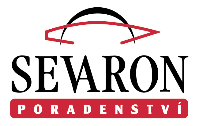 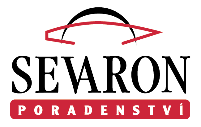 Ceník externích vyšetření – kočkyCeník externích vyšetření – kočky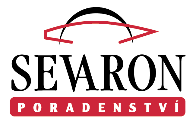 		Ceník externích vyšetření – kočkyCeny vyšetření platí za jeden rok. Platnost ceníku od 10.10.2022. Ceny vyšetření se mohou měnit dle aktuálního kurzu.NA GENETICKÁ VYŠETŘENÍ SE NEVZTAHUJÍ ŽÁDNÉ SLEVY!!!! Pro vystavení certifikátu, u genetických vyšetření, je NUTNÝ čip zvířete !!!*Pro vyšetření do VGL !!! nutný 4x CYTOBRUSH / 4x suchý tampon od jednoho zvířete !!!VyšetřeníDruh vzorkuPopisLaboratořCena Kčs DPH/EURCena Kčs DPH/EURCena Kčs DPH/EURAMD(Alfa-manosidóza)cytobrush, EDTAGenetické vyšetřenídetekce genu: PERcertifikátLaboklin, Germany1436,00403,0055,0015,50ALPS(Autoimunitní lymfoproliferativní syndrom)cytobrush, EDTAGenetické vyšetřenídetekce genucertifikátLaboklin, Germany1436,00403,0055,0012,50Balíček genetických testůcytobrush, EDTAGenetické vyšetřenízahrnuje: HCM1+HCM3+GSD4+PKD+PK-def.+rdAcPRA+SMA+genet.určení krevní skupiny, 8x certifikát (platí se za každý vystavený certifikát zaslaný poštou – 8 x 403,00 Kč / 8 x 15,50 EUR nebo 403,00 Kč/15,50 eur celkem za 8 certifikátů při zaslání emailem )Pokud chcete certifikát jen u některých vyšetření – zakroužkujte na žádance, u kterého jej požadujete. ! Pro vystavení certifikátu NUTNÝ čip zvířete !Laboklin, Germany2335,00403,0090,0012,50Blood group(detekce b alely)cytobrush, EDTAGenetické vyšetřenídetekce b alelyVGL California, USA*1420,0055,00Blood group(detekce b alely)cytobrush, EDTAGenetické vyšetřenídetekce b alely-všechna plemena mimo EUR; alela c u RAG certifikátLaboklin, Germany1436,00403,0055,0015,50Blood group(detekce b alely)cytobrush, EDTAGenetické vyšetřenídetekce b alely (není vhodné pro RAG, TUA)GenomiaČR1452,0056,00Burmese Head Defectcytobrush, EDTAGenetické vyšetřenídetekce Head Defect mutaceVGL California, USA*1420,0055,00Burmese Head Defectcytobrush, EDTAGenetické vyšetřenídetekce Head Defect mutace, certifikátLaboklin, Germany1436,00403,0055,0015,50Burmese Hypokalemiacytobrush, EDTAGenetické vyšetřenídetekce Burmese Hypokalemia mutace: BML,  CRX, DRX, SPH, Bombay, Singapura, Australian Mist, Tiffanie, TonkineseVGL California, USA*1420,0055,00Burmese Hypokalemiacytobrush, EDTAGenetické vyšetřenídetekce Burmese Hypokalemia mutaceGenomiaČR1452,0056,00Burmese Hypokalemiacytobrush, EDTAGenetické vyšetřenídetekce mutace: australská mist, BUR, CRX, DRX, Singapura, SPH, TonkinesecertifikátLaboklin, Germany1436,00403,0055,0015,50Burmese genet. balíček(Head Defect, Hypokalemie, PKD, GM2)cytobrush, EDTAGenetické vyšetřenívyšetření 2 testyVGL California, USA*2262,0087,00Burmese genet. balíček(Head Defect, Hypokalemie, PKD, GM2)cytobrush, EDTAGenetické vyšetřenívyšetření 3 testyVGL California, USA*3132,00120,00Burmese genet. balíček(Head Defect, Hypokalemie, PKD, GM2)cytobrush, EDTAGenetické vyšetřenívyšetření 4 testyVGL California, USA*4000,00154,00CMSKongenitální myastenický syndromcytobrush, EDTAGenetické vyšetřenídetekce mutace: DRX, SPHcertifikátLaboklin, Germany1436,00403,0055,0015,50Cornish Rex Coatcytobrush, EDTAGenetické vyšetřenídetekce mutaceVGL California,USA*1420,0055,00Cystinuriecytobrush, EDTAGenetické vyšetřenídetekce mutace: všechna plemenacertifikátLaboklin, Germany1436,00403,0055,0015,50GM2(Gangliosidosis)Neurologické onem.cytobrush, EDTAGenetické vyšetřenídetekce GM2 mutace (HEXB): BURVGL California, USA*1420,0055,00GM2(Gangliosidosis)Neurologické onem.cytobrush, EDTAGenetické vyšetřenídetekce GM2 mutace (HEXB): BURGenomiaČR1452,0056,00GM2(Gangliosidosis)Neurologické onem.cytobrush, EDTAGenetické vyšetřenídetekce GM2 mutace (HEXB): BURcertifikátLaboklin, Germany1436,00403,0055,0015,50VyšetřeníDruh vzorkuPopisLaboratořCena Kčs DPH/EURCena Kčs DPH/EURCena Kčs DPH/EURGM 1/2(Gangliosidosis)Neurologické onem.cytobrush, EDTAGenetické vyšetřenídetekce GM1 mutace (GLB1): KOR, SIAVGL California,USA*1420,001420,0055,00GM 1/2(Gangliosidosis)Neurologické onem.cytobrush, EDTAGenetické vyšetřenídetekce GM2 (HEXB): KORVGL California,USA*1420,001420,0055,00GM 1/2(Gangliosidosis)Neurologické onem.cytobrush, EDTAGenetické vyšetřenídetekce GM1+2 mutac (GLB1+HEXB): KORVGL California,USA*2262,002262,0087,00GM 1/2(Gangliosidosis)Neurologické onem.cytobrush, EDTAGenetické vyšetřenídetekce GM1/2 mutace: KOR, SIA, OSH, BAL, Peterbald, thajská, Tonkinese, BAL,javánská, seychelskácertifikátLaboklin, Germany1436,00403,001436,00403,0055,0015,50GSD(Glycogen StorageDisease IV)abnormální ukládání glykogenu v buňkáchcytobrush, EDTAGenetické vyšetřenídetekce mutace v GBE1 genu: NFOGenomiaČR1452,001452,0056,00GSD(Glycogen StorageDisease IV)abnormální ukládání glykogenu v buňkáchcytobrush, EDTAGenetické vyšetřenídetekce mutace v GBE1 genu: NFOVGL California,USA*1420,001420,0055,00GSD(Glycogen StorageDisease IV)abnormální ukládání glykogenu v buňkáchcytobrush, EDTAGenetické vyšetřenídetekce mutace vGBE1 genu: NFOcertifikátLaboklin, Germany1436,00403,001436,00403,0055,0015,50HCM(Hypertropic Cardiomyopathy)cytobrush, EDTAGenetické vyšetřenídetekce mutace R820W: RAGdetekce mutace A31P:MCOVGL California,USA*1420,001420,0055,0055,0055,0055,00HCM(Hypertropic Cardiomyopathy)cytobrush, EDTAGenetické vyšetřenídetekce mutace 1: MCOdetekce mutace: RAGdetekce mutace 4: SPHcertifikátLaboklin, Germany1436,001436,001436,00403,0055,0055,0055,0015,5055,0055,0055,0015,50HCM(Hypertropic Cardiomyopathy)cytobrush, EDTAGenetické vyšetřenídetekce mutace 1: MCOdetekce mutace: RAGGenomiaČR1452,001452,0056,0056,0056,0056,00Hypotrichóza a krátkověkostcytobrush, EDTAGenetické vyšetřenídetekce mutace: SBIcertifikátLaboklin, Germany1436,00403,0055,0015,5055,0015,50Kongenitální myotoniecytobrush, EDTAGenetické vyšetřenídetekce mutace: všechna plemenacertifikátLaboklin, Germany1436,00403,0055,0015,5055,0015,50Long hair(délka chlupu)cytobrush, EDTAGenetické vyšetřenídetekce mutace 1 – 4 na FGF5VGL California,USA*1420,0055,0055,00Long hair(délka chlupu)cytobrush, EDTAGenetické vyšetřenídetekce mutace 1 – 4 na FGF5certifikátLaboklin, Germany1436,00403,0055,0015,5055,0015,50Long hair(délka chlupu)cytobrush, EDTAGenetické vyšetřenídetekce mutace 1 – 4 na M4 FGF5 u BSHdetekce mutace 1 – 4 na FGF5 u BAL,SBI, BSH, DRX, MCO, NFO, PER, RAG, SIB, SOM, TUA, TUV, skotská klapoucháGenomiaČR1210,001936,0047,0074,0047,0074,00Mukopolysachyridózatypu VIcytobrush, EDTAGenetické vyšetřenídetekce mutace: BAL, Evropská, javánská, OSH, Peterbald, seychelská, SIA, thajská, TonkinesecertifikátLaboklin, Germany1436,00403,0055,0015,5055,0015,50Mukopolysacharidózatypu VIIcytobrush, EDTAGenetické vyšetřenídetekce mutace: všechna plemenacertifikátLaboklin, Germany1436,00403,0055,0015,5055,0015,50Osteochondrodysplaziecytobrush, EDTAGenetické vyšetření   detekce genu: skotská klapouchá    certifikátLaboklin, Germany1436,00403,0055,0015,5055,0015,50VyšetřeníDruh vzorkuPopisLaboratořCena Kčs DPH/EURCena Kčs DPH/EURPCG(primární vrozený glaukom)cytobrush, EDTAGenetické vyšetřenídetekce genu: SIAcertifikátLaboklin, Germany1436,00403,0055,0015,50PK(Erythrocyte Pyruvatkinase Deficiency hemolytic anemia)cytobrush, EDTAGenetické vyšetřenídetekce nedostatku PK: ABY, SOM, BEN, MCO, OCI, NFO, SIB, SIN, MAU, La Perm, Savannah, kočka domácí certifikát    Laboklin, Germany1436,00403,0055,0015,50PK(Erythrocyte Pyruvatkinase Deficiency hemolytic anemia)cytobrush, EDTAGenetické vyšetřenídetekce nedostatku PK: ABY, SOM, BEN, MCO, NFO, SIB, SIN, MAU, La Perm, Savannah, kočka domácí     VGL California, USA*1420,0055,00PK(Erythrocyte Pyruvatkinase Deficiency hemolytic anemia)cytobrush, EDTAGenetické vyšetřenídetekce nedostatku PK: ABY, dlouhosrstá a krátkosrstá k., MAU, La Perm, MCO, NFO, BEN, OCI, savanová, SIB, Singapura, SOMGenomiaČR1452,0056,00PKD(Polycistic Kidney Disease)cytobrush, EDTAGenetické vyšetřenídetekce mutace v genu PKD1VGL California, USA*1420,0055,00PKD(Polycistic Kidney Disease)cytobrush, EDTAGenetické vyšetřenídetekce mutace v genu PKD1certifikátLaboklin, Germany1436,00403,0055,0015,50PKD(Polycistic Kidney Disease)cytobrush, EDTAGenetické vyšetřenídetekce mutace v genu PKD1       GenomieČR1016,0039,00PRA - b(Progresive Retinal Atrophy)cytobrush, EDTAGenetické vyšetřenídetekce mutace: BENcertifikátLaboklin, Germany1436,00403,0055,0015,50PRA - b(Progresive Retinal Atrophy)cytobrush, EDTAGenetické vyšetřenídetekce mutace: BENVGL California, USA*1420,0055,00PRA - rdAc(Progressive Retinal Atrophy)cytobrush, EDTAGenetické vyšetřenídetekce mutace PRA CEP 290: ABY, SOM, OCI, SIA, BEN, OSH, CRX, BALVGL California, USA*1420,0055,00PRA - rdAc(Progressive Retinal Atrophy)cytobrush, EDTAGenetické vyšetřenídetekce mutace PRA CRX: ABY, SOM VGL California, USA*1420,0055,00PRA - rdAc(Progressive Retinal Atrophy)cytobrush, EDTAGenetické vyšetřenídetekce mutace PRA CRX+CEP 290VGL California, USA*2178,0084,00PRA - rdAc(Progressive Retinal Atrophy)cytobrush, EDTAGenetické vyšetřenídetekce mutace PRA CEP 290: ABY, BEN, BAL, Colorpoint, krátkosrstá, CRX, javánská, Munchkin, SIA, OSH, singapurská, SOM, thajská, Tonkinese, OCI, Peterbald, seychelská, MunchkincertifikátLaboklin, Germany1436,00403,0055,0015,50PRA - rdAc(Progressive Retinal Atrophy)cytobrush, EDTAGenetické vyšetřenídetekce mutace PRA CEP 290GenomieČR1452,0056,00PRA - rdy(Progresive Retinal Atrophy)cytobrush, EDTAGenetické vyšetřenídetekce mutace: ABY, OCI, SOMcertifikátLaboklin, Germany1436,00403,0055,0015,50PRA - pd(Persian Derived – Progresive Retinal Atrophy)cytobrush, EDTAGenetické vyšetřenídetkce mutace: PER, Himalayans, EXOVGL California, USA*1420,0055,00PRA - pd(Persian Derived – Progresive Retinal Atrophy)cytobrush, EDTAGenetické vyšetřenídetekce mutace: angorská, BSH, BLH, Chartreux, Colorpoint, EXO, BSBI, PER, RAG, RUS, skotská klapouchá, Selkirk RexcertifikátLaboklin, Germany1436,00403,0055,0015,50SMA(Spinal Muscular Atrophy)cytobrush, EDTAGenetické vyšetřenídetekce SMA delece (A1 chrom.): MCOVGL California,USA*1420,0055,00SMA(Spinal Muscular Atrophy)cytobrush, EDTAGenetické vyšetřenídetekce SMA delece (A1 chrom.): MCOcertifikátLaboklin, Germany1436,00403,0055,0015,50SMA(Spinal Muscular Atrophy)cytobrush, EDTAGenetické vyšetřenídetekce SMA delece (A1 chrom.): MCOGenomieČR1452,0056,00Sphynx and Devon Rex Coat Testcytobrus, EDTAGenetické vyšetřenídetekce SPH hairless a DRX curly mutaceVGL California,USA*1420,0055,00VyšetřeníDruh vzorkuPopisLaboratořCena Kčs DPH/EURCena Kčs DPH/EURZbarvení srsti(Coat color)cytobrus, EDTAGenetické vyšetřeníAgouti (kresba)AlbinoColorpoint Restriction (SIAM / MINK / BUR)Charcoal Chocolate and Cinnamon (čoko, skořice)Dilute (ředění)Dominant white / white spottingAmber (NFO)White slovesCoat Color Panel (agouti + amber + dilute + charcoal/chocolate +cinnamon + colorpoint + white gloves)Russet zbarvení (BUR)VGL California, USA*1420,001420,001420,001420,001420,001420,001420,001420,002200,001420,0055,0055,0055,0055,0055,0055,0055,0055,0085,0055,00Zbarvení srsti(Coat color)cytobrus, EDTAGenetické vyšetření   Albino                                                           Agouti (kresba)Amber (NFO)Balíček pro zbarvení srsti pro všechna plemena (agouti, chocolate/cinnamon, colorpoint, dilute)Balíček pro zbarvení srsti BEN (charcoal, chocolate, cinnamon, dilute, sněhová)Colorpoint Restriction (siamská / mink / barmská)(všechna plemena kromě BEN)Dilute (ředění)Dominant White / White spottingCharcoal zbarvení (BEN)Russet zbarvení (BUR)Zbarvení sněhové (BEN)Zbarvení hnědé (chocolate / cinnamon)Zbarvení Sphynx / Devon RexKaždá další mutace certifikátLaboklin, Germany1436,001436,001436,002335,002335,001436,001436,001436,001436,001436,001436,001436,001436,00578,00403,0055,0055,0055,0090,0090,0055,0055,0055,0055,0055,0055,0055,0055,0022,0015,50Zbarvení srsti(Coat color)cytobrus, EDTAGenetické vyšetřeníAgouti (kresba)Amber (NFO)Colorpoint Restriction (siamská / mink / barmská) Chocolate, Cinnamon (čokoláda, skořice)Dilute (ředění)Dominatn white / white spotting (Lokus W)GenomieČR1210,001210,001331,001331,001210,001210,0047,0047,0051,0051,0047,0047,00Průkaz identity/Ověření rodičovství(Cat DNA/Parent Verification)cytobrus, EDTAGenetické vyšetřeníDNA profil (od rodiče a potomka)Ověření rodičovství (oba rodiče)Ověření rodičovství (každý potomek)Laboklin, Germany1355,001355,001947,0052,0052,0075,00Manipulační poplatek (poštovné, balné za odběrový materiál) dle změny zaslání a velikosti zásilkyManipulační poplatek (poštovné, balné za odběrový materiál) dle změny zaslání a velikosti zásilkyManipulační poplatek (poštovné, balné za odběrový materiál) dle změny zaslání a velikosti zásilkyManipulační poplatek (poštovné, balné za odběrový materiál) dle změny zaslání a velikosti zásilky602 - 3